Оформление уголков и игровых зон в детском садуАвтор – воспитатель МАДОУ № 145 город ХабаровскШульгина Ирина ВикторовнаОформление уголков и игровых зон в детском садуУважаемые, коллеги! Хочу поделиться с вами  оформлением  уголков и игровых зон в детском саду. Цель: создание развивающей предметно - пространственной среды, способствующей гармоничному развитию и саморазвитию детей.Каждая игровая зона постоянно пополняться наглядными пособиями, изготовленными воспитателем совместно с детьми и родителями. Красочно оформленные зоны привлекают внимание детей, повышают интерес к игровой деятельности, позволяют эффективно усваивать программный материалСпортивный уголок.         ЦЕНТР ФИЗКУЛЬТУРЫ И ЗДОРОВЬЯФизическое направление представлено образовательными областями:«Физическое развитие»Цель:  формирование потребностей в ежедневной двигательной активности, гигиенических навыков.-  Мячи резиновые-  Кегли-  Скакалки-  Массажная дорожка, коврики-  Обручи-  Гантели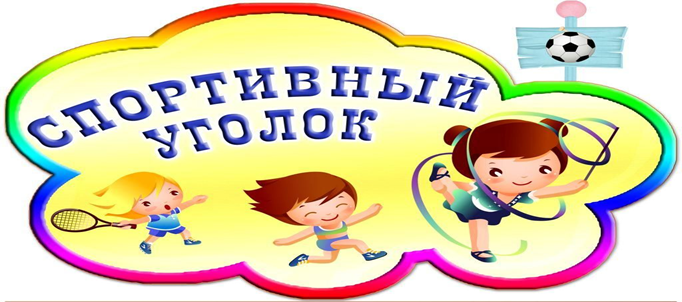 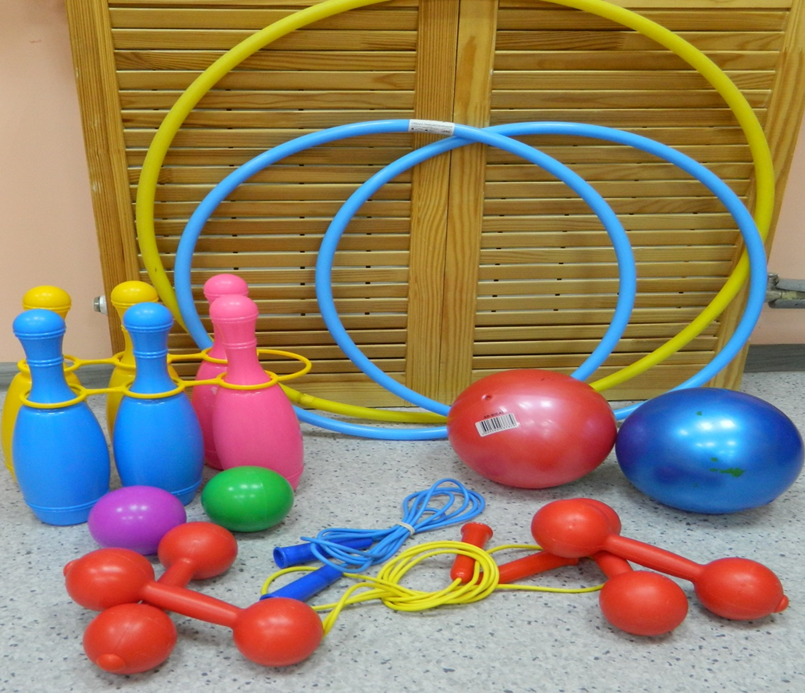 Уголок природыЦЕНТР ПРИРОДЫ- Комнатные растения- Природный материал- Календарь природы- Дидактические игры по экологии- Альбом «Времена года»- Разные виды энциклопедий- Наборы картин: «В мире растений»  «Живая природа»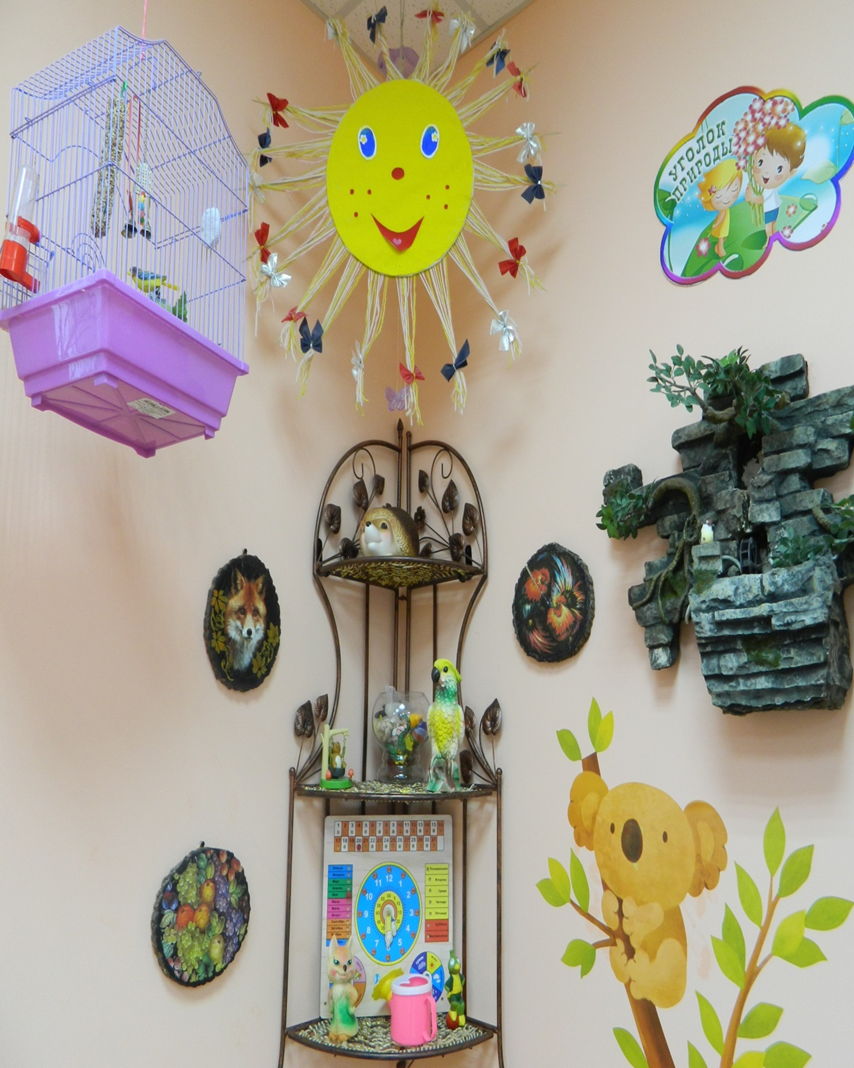 Книжный уголокЦЕНТР « НАША БИБЛИОТЕКА»Цель: Приучать детей слушать сказки, рассказы, стихотворения, правильно воспринимать содержание, сопереживать героям сказок.  Обогащать представления детей о мире. Знакомить с произведениями и мудростью писателей других народов.- русские народные сказки- произведения русских и советских писателей- стихотворения для детей- пословицы, поговорки, потешки.- загадки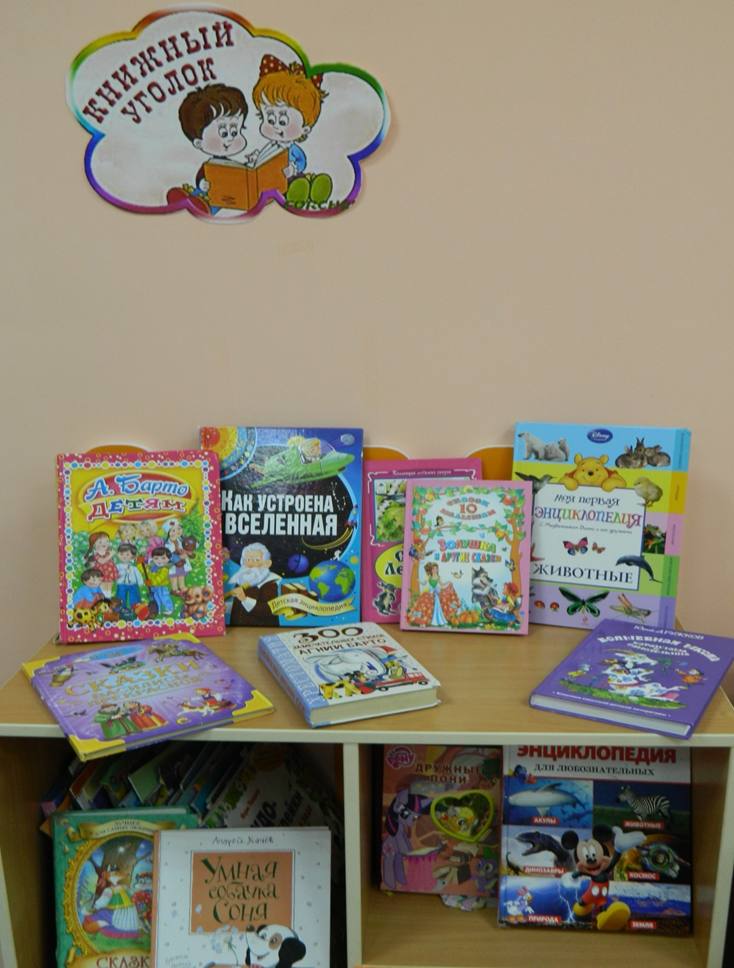 Уголок конструированияЦентр строительно – конструктивных игрКонструктор мелкий и крупный «Лего»- Пластмассовый напольный конструктор- Мозаика- Пазлы- Игрушки со шнуровками и застежками- Небольшие игрушки для обыгрывания построек: фигурки людей, животных, макеты деревьев- Транспорт мелкий, средний, крупный. Машины легковые и грузовые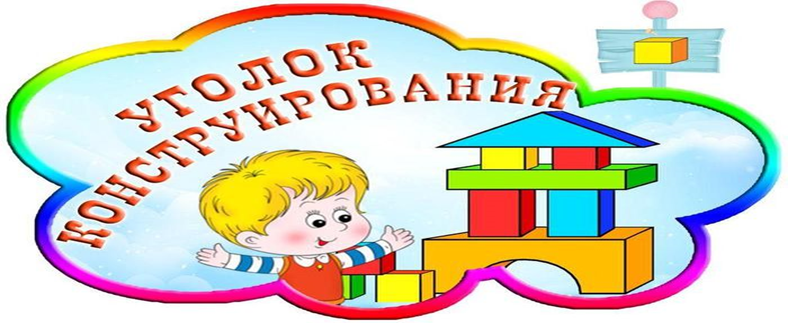 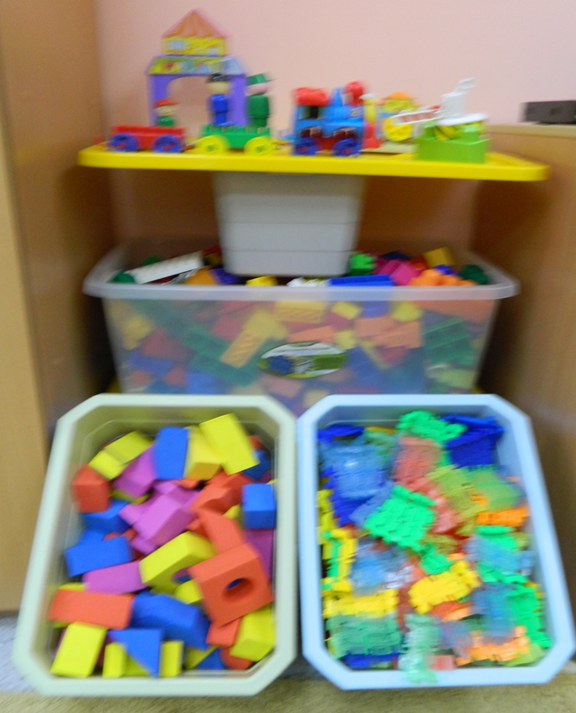 Уголок «Салон красоты»Сюжетно – ролевая игра «Салон красоты»- Накидки, перелины для кукол и детей- Набор парикмахера- Журналы причесок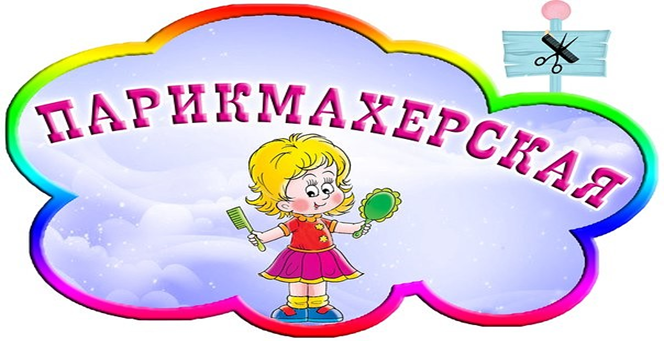 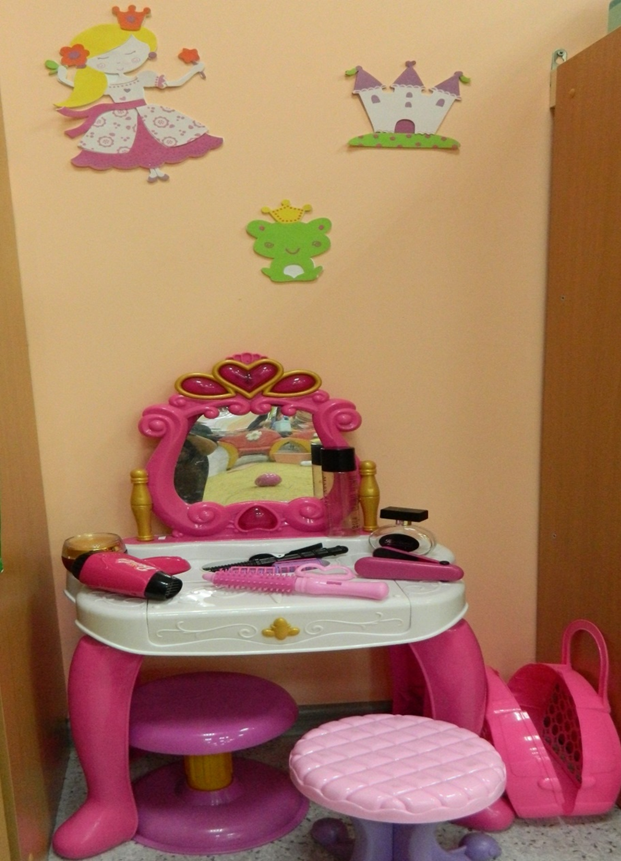 Уголок магазинСюжетно – ролевая игра «Магазин»-Касса, весы, калькулятор, счеты-Кондитерские изделия-Хлебобулочные изделия-Изделия бытовой химии-Корзины, кошельки-Овощи и фрукты-Предметы заместители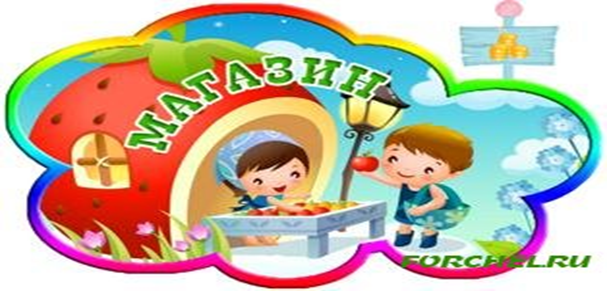 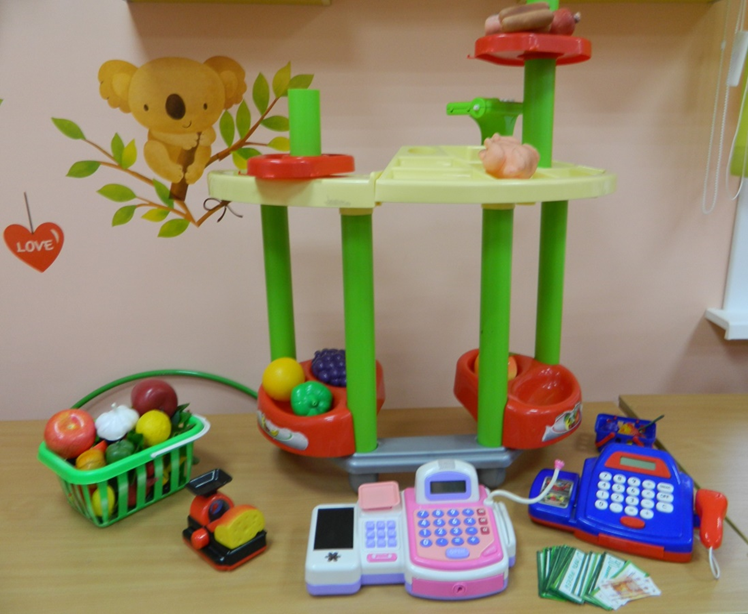 Уголок «Доктора Айболита»Сюжетно – ролевая игра «Больница»-Медицинские халаты и шапочки-Кушетка-Набор доктора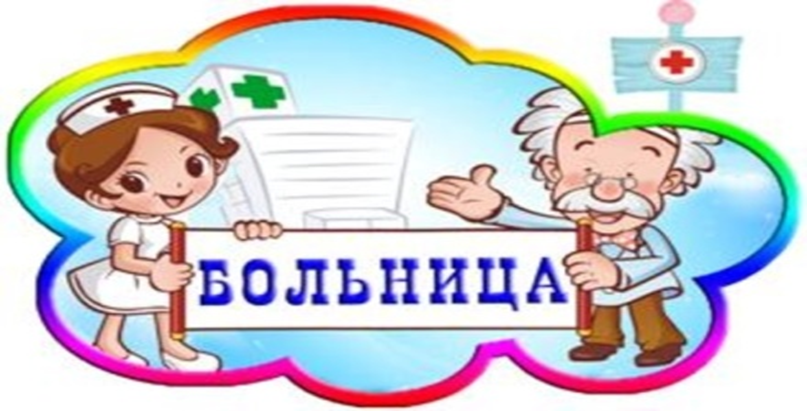 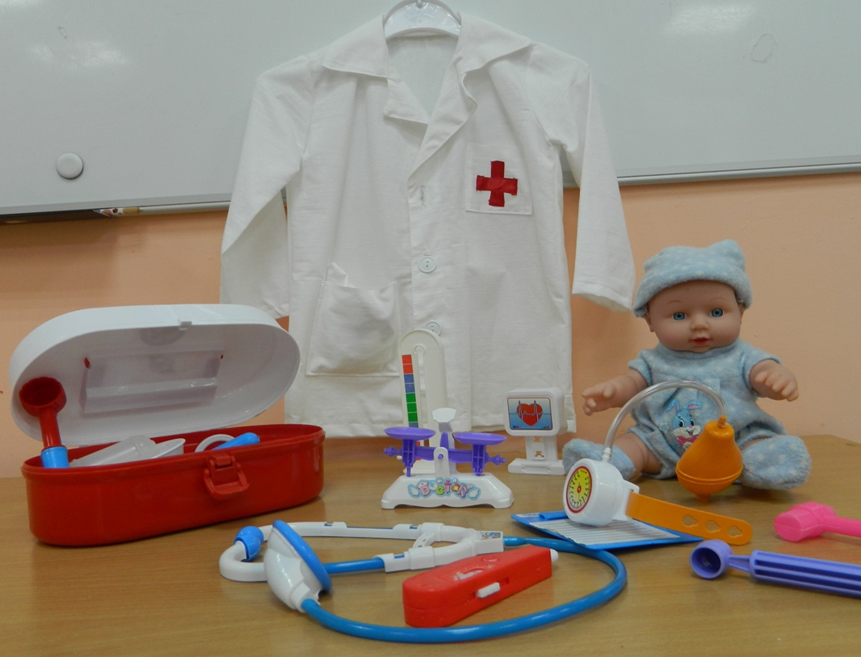 Уголок «Дом, семья»         Сюжетно – ролевая игра «Семья»                - Комплект кухонной мебели                - Игрушечная посуда: кухонная, чайная, столовая                - Куклы, одежда для кукол                - Коляски                - Комплект постельных принадлежностей для кукол- Гладильная доска, утюги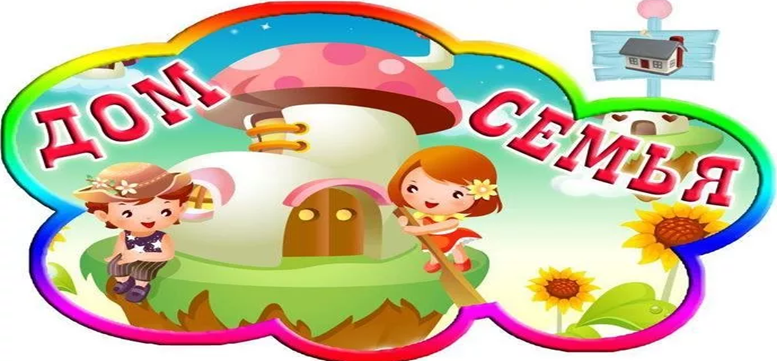 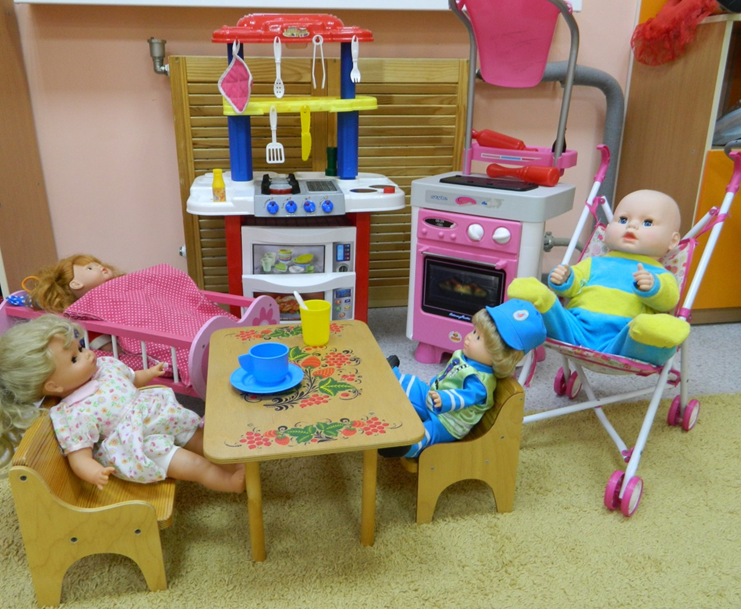 Художественно – эстетическое направлениеПредставлено образовательной деятельностью «Художественное творчество» «Музыка»Цель: Формировать у детей интерес к изобразительной деятельности, развивать воображение, фантазию, мелкую моторику рук, воспитывать аккуратность, самостоятельность, усидчивостьЦЕНТР ДЕТСКОГО ТВОРЧЕСТВА-Материал для рисования: альбомы, акварельные и гуашевые краски, простые и цветные карандаши, мелки, пастель, баночки для воды, кисточки.-Материал для лепки: пластилин, стеки, индивидуальные клеенки.-Материал для аппликации и ручного труда: цветной и белый картон, цветная бумага, клей, ножницы.   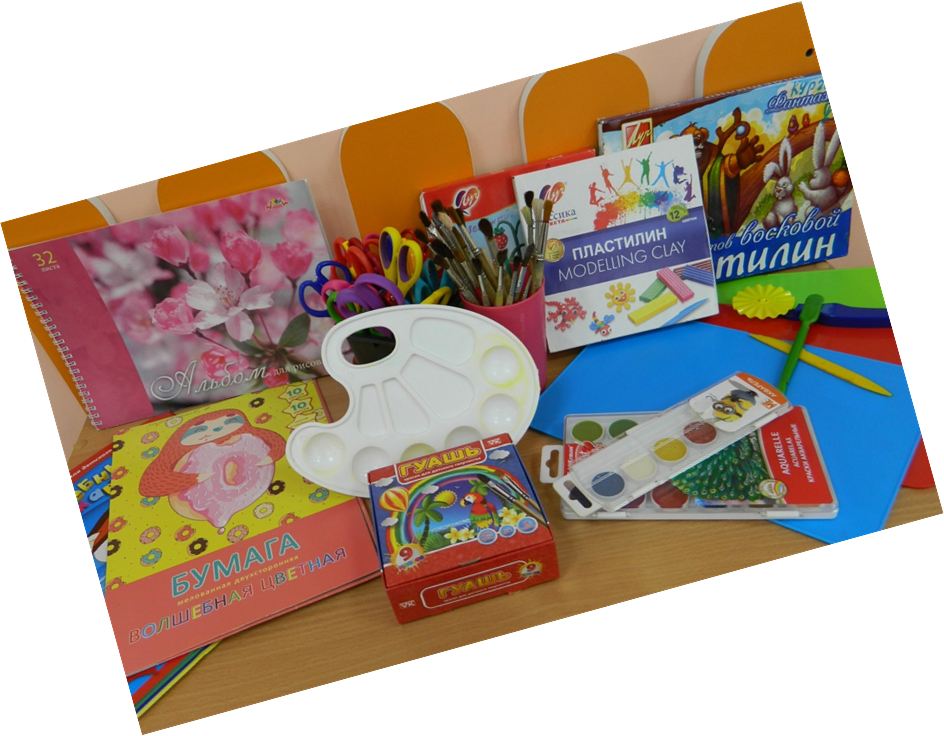 Музыкальный уголокЦЕНТР МУЗЫКАЛЬНОГО ТВОРЧЕСТВАЦель: Знакомить детей с музыкальными инструментами, их звучанием, воспитывать интерес к музыке.-Балалайки, гитары-Бубен, маракасы-Дудочки. Микрофон-Дидактический материал «Музыкальные инструменты»-Атрибуты для ряженья: шляпы, бусы, сарафаны, юбки, косынки. 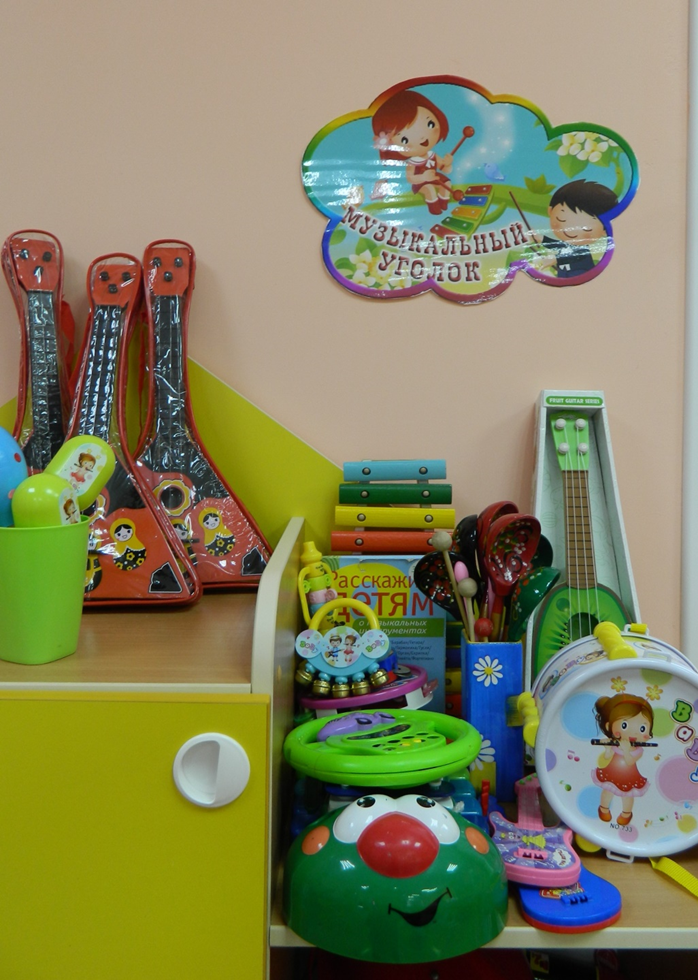 10.Театральный уголокТеатральный уголок- Кукольный театр- Настольный театр-Шапочки- Маски- Театральные костюмы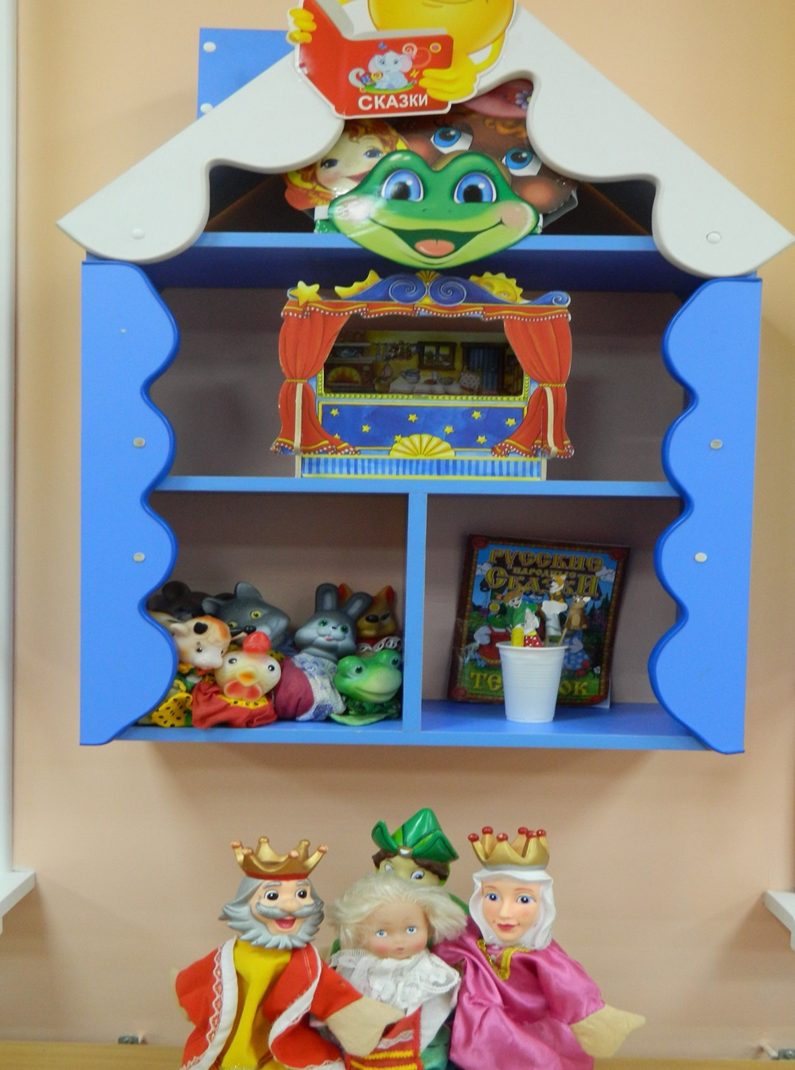 Центр Дидактической игры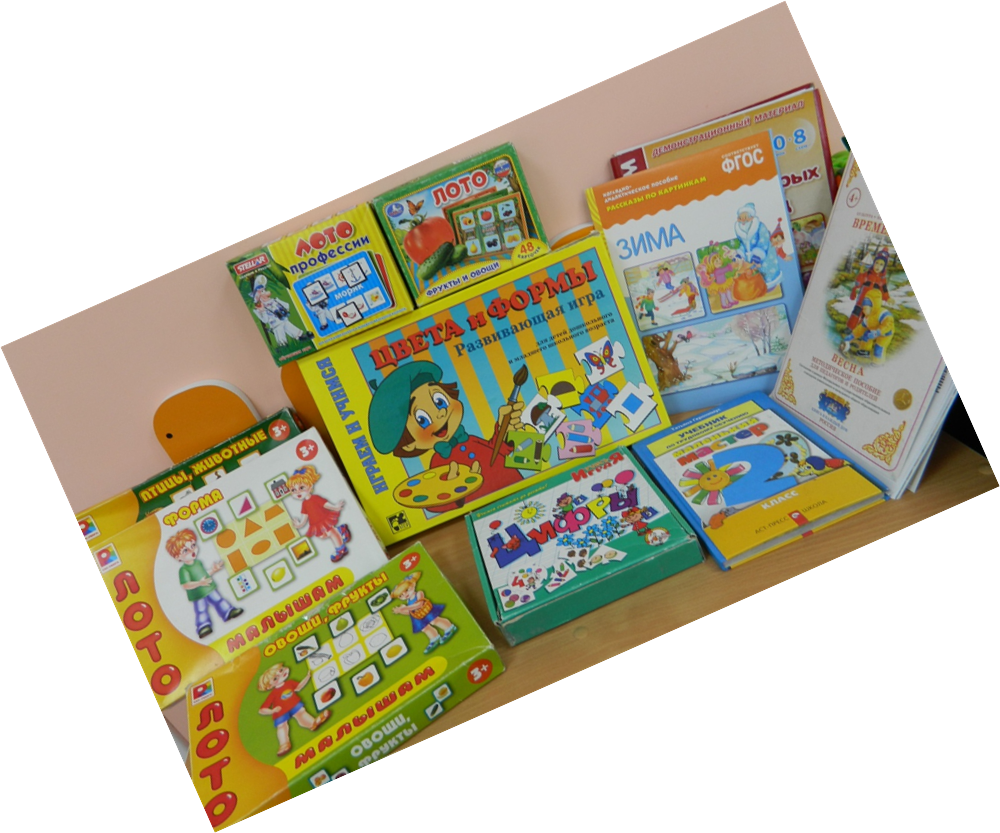 